	MĚSTO ŽATEC	USNESENÍ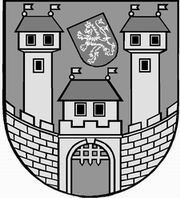 	z 	6	. jednání Zastupitelstva města Žatce 	konaného dne 	1.11.2012Usnesení č. 	155 /12	-	186 /12	 155/12	Volba návrhové komise	 156/12	Schválení programu	 157/12	Kontrola usnesení zastupitelstva města	 158/12	Zpráva o činnosti Nemocnice Žatec, o.p.s.	 159/12	Zpráva o činnosti Žatecké teplárenské, a.s.	 160/12	Jmenování ředitele Městské policie Žatec	 161/12	Prodej pozemku v k.ú. Žatec	 162/12	Prodej pozemku v k.ú. Radíčeves	 163/12	Prodej pozemku v k.ú. Radíčeves	 164/12	Prodej pozemku v k.ú. Žatec	 165/12	Prodej pozemku v k.ú. Milčeves	 166/12	Směna pozemků ul. Nákladní	 167/12	Prodej nemovitosti č.p. 672 Komenského alej v Žatci	 168/12	Rozpočtová změna - DPH	 169/12	Rozpočtová změna	 170/12	Rozpočtová změna – investiční účelová dotace	 171/12	Rozpočtová změna - účelové dotace	 172/12	Základní škola Žatec, Komenského alej 749, okres Louny – rozpočtová 	změna a uložení odvodu z investičního fondu	 173/12	Zřizovací listina organizační složky JESLE, Bratří Čapků 2775, Žatec	 174/12	Prominutí odložené splátky kupní ceny	 175/12	Chrám Chmele a Piva a.s. – prominutí dluhu z půjčky i s následnými úroky	 176/12	Chrám Chmele a Piva a.s. – přistoupení Města Žatec k závazkům	 177/12	Nákup akcií RRA Ústeckého kraje, a.s.	 178/12	Nákup akcií RRA Ústeckého kraje, a.s.	 179/12	Obecně závazná vyhláška o nařízení speciální ochranné deratizace	 180/12	Delegování starostky města na valnou hromadu Severočeské vodárenské 	společnosti a.s.	 181/12	Změna č. 3 Územního plánu Žatec	 182/12	Předkupní právo na pozemek p.p.č. 524/54 k.ú. Žatec	 183/12	Předkupní právo na pozemky p.p.č. 5814/8-11, 5814/13 a 5814/17 k.ú. 	Žatec	 184/12	Zápis z jednání kontrolního výboru	 185/12	Zápis z jednání finančního výboru	 186/12	Zpráva o činnosti Rady města Žatce	 155/12		Volba návrhové komiseZastupitelstvo města Žatce projednalo a schvaluje návrhovou komisi ve složení Ing. Radek Růžička, Mgr. Jaroslava Raganová, MVDr. Břetislav Frýba.	 156/12	Schválení programuZastupitelstvo města Žatce schvaluje program zasedání s tímto doplněním:- zařazení bodu č. 5a – projednání iniciativy v souvislosti s novým Organizačním řádem- bod č. 29 - Použití peněz z výnosu z loterií a jiných podobných her- bod č. 30 - Dopravní situace v ul. Jana ze Žatce.	 157/12	Kontrola usnesení zastupitelstva městaZastupitelstvo města Žatce projednalo a bere na vědomí kontrolu usnesení z minulého jednání zastupitelstva města a dále Zastupitelstvo města Žatce schvaluje opravu usnesení č. 142/12 Dodatek č. 2 ke zřizovací listině příspěvkové organizace ZŠ, Žatec, P. Bezruče 2000, okr. Louny tak, že text „Dodatek č. 2 ke zřizovací listině příspěvkové organizace ZŠ, Žatec, P. Bezruče 2000, okres Louny“ se mění na „Dodatek č. 2 ke zřizovací listině příspěvkové organizace Základní škola Žatec, Petra Bezruče 2000, okres Louny“; ostatní náležitosti Dodatku č. 2 zůstávají beze změny.	 158/12	Zpráva o činnosti Nemocnice Žatec, o.p.s.Zastupitelstvo města Žatce bere na vědomí zprávu o činnosti Nemocnice Žatec, o.p.s. za období do 22.10.212.	 159/12	Zpráva o činnosti Žatecké teplárenské, a.s.Zastupitelstvo města Žatce bere na vědomí zprávu o činnosti Žatecké teplárenské, a.s. za období srpen a září 2012.	 160/12	Jmenování ředitele Městské policie ŽatecZastupitelstvo města Žatce pověřuje na základě návrhu starostky města Žatec a v souladu s ustanovením § 3 odst. 2 zákona č. 553/1991 Sb., o obecní policii, ve znění pozdějších předpisů fyzickou osobu plněním úkolů při řízení Městské policie Žatec s účinností od 01.12.2012 na dobu neurčitou s podmínkou složení zkoušky odborné způsobilosti do 6 měsíců od vzniku pracovního poměru k Městu Žatec – Městské policii Žatec.	 161/12	Prodej pozemku v k.ú. ŽatecZastupitelstvo města Žatce neschvaluje prodej pozemku ostatní plochy p.p.č. 4491/11 o výměře 391 m2 v k.ú. Žatec z důvodu vedení inženýrských sítí a zařazení pozemku dle ÚP města do veřejně přístupných ploch.	 162/12	Prodej pozemku v k.ú. RadíčevesZastupitelstvo města Žatce  schvaluje prodej  pozemku orná půda p.p.č. 59/13 o výměře 10222 m2 v k.ú. Radíčeves fyzické osobě za kupní cenu 201.440,- Kč a poplatky spojené s provedením kupní smlouvy se závazkem umožnění realizace větrolamu dle územního plánu.	 163/12	Prodej pozemku v k.ú. RadíčevesZastupitelstvo města Žatce schvaluje prodej části pozemku ostatní plochy p.p.č. 365/1 podle geometrického plánu č. 163-61/2012 nově označené p.p.č. 365/34 o výměře 76 m2 a p.p.č. 366/6 o výměře 115 m2  k.ú. Radíčeves Ředitelství silnic a dálnic ČR, pozemky  jsou součástí mostu, za kupní cenu 56.170,- Kč, za podmínek stanovených odborem rozvoje města a zřízení věcného břemene o právu vstupu, užívání, provozování a údržby staveb pro Město Žatec. 164/12	Prodej pozemku v k.ú. ŽatecZastupitelstvo města Žatce schvaluje prodej pozemku zahrady  p.p.č. 4625/3 o  výměře 25 m2 v k.ú. Žatec fyzické osobě za kupní cenu 6.250,- Kč a poplatky spojené s provedením kupní smlouvy.	 165/12	Prodej pozemku v k.ú. MilčevesZastupitelstvo města Žatce schvaluje prodej pozemku zastavěné plochy st.p.č. 51 o výměře 28 m2 v k.ú. Milčeves fyzickým osobám za kupní cenu 2.800,- Kč a poplatky spojené s provedením kupní smlouvy.	 166/12	Směna pozemků ul. NákladníZastupitelstvo města Žatce schvaluje směnu pozemků část zastavěné  plochy  st.p.č. 609/2 dle GP č. 5693-4247/2012 nově označené p.p.č. 7262 o výměře 160 m2 v k.ú. Žatec z majetku Města Žatec za pozemky část zastavěné  plochy st.p.č. 607/2  díl „b“ o výměře 7 m2 a  část zastavěné plochy st.p.č. 607/5 díl „d“ o výměře 7 m2 dle GP č. 5693-4247/2012 nově označené p.p.č. 7261 o celkové výměře 14 m2 v k.ú. Žatec z majetku fyzických osob s podmínkou doplacení rozdílu výměry pozemků ve výši 219.000,- Kč a poplatky spojené s uzavřením směnné smlouvy.	 167/12	Prodej nemovitosti č.p. 672 Komenského alej v ŽatciZastupitelstvo města Žatce schvaluje prodej nemovitosti (kulturní památky) č.p. 672 v Komenského aleji v Žatci se zastavěnou plochou st.p.č. 902 o výměře 316 m2 a ostatní plochou p.č. 4633/17 o výměře 146 m2 v k.ú. Žatec fyzické osobě za kupní cenu 1.400.000,- Kč a náklady s tímto převodem spojené za těchto podmínek:- kupní smlouva, sepsaná ve formě notářského zápisu, bude obsahovat závazek kupujícího jako kumulativní podmínku, ve lhůtě 1 roku od vkladu vlastnického práva do KN požádat o vydání stavebního povolení na rekonstrukci vnějšího pláště domu, jmenovitě vnější fasády, střechy a výplně otvorů a tuto rekonstrukci dokončit nejpozději do 3 let od vkladu vlastnického práva do KN, když dokončením se rozumí datum vydání kolaudačního rozhodnutí- kupní smlouva bude obsahovat smluvní sankci spočívající v tom, že nesplní-li kupující první, či posléze druhou shora uvedenou podmínku, bude ho stíhat povinnost zaplatit smluvní sankci ve výši 300.000,- Kč, která bude splatná ve lhůtě 30 dnů od obdržení výzvy města, nejpozději však do jednoho roku ode dne marného uplynutí lhůty ke splnění první či druhé podmínky.	 168/12	Rozpočtová změna – DPHZastupitelstvo města Žatce schvaluje rozpočtovou změnu na zapojení nadměrného odpočtu DPH z akce „Otevřené letní koupaliště v Žatci“ do rozpočtu Města Žatce.Výdaje: 741-6171-5901              + 18.280.000,- Kč (posílení RF)Výdaje: 739-3412-6121, org. 783    +    747.000,- Kč (akce koupaliště)Výdaje: 739-3412-6121, org. 783    +  1.655.000,- Kč (Tepelný napaječ)Příjmy:  719-6171-2222             + 10.198.000,- Kč (přeplatek DPH)Výdaje: 719-6399-5362              -  10.484.000, - Kč (platba daní a poplatků). 169/12	Rozpočtová změnaZastupitelstvo města Žatce schvaluje rozpočtovou změnu ve výši 518.000,- Kč, a to zapojení plnění pojistné událostiPříjmy: 719-6171-2322            + 518.000,- Kč (poj. událost)Výdaje: 741-6171-5901           + 518.000,- Kč (posílení rezervního fondu). 170/12	Rozpočtová změna – investiční účelová dotaceZastupitelstvo města Žatce schvaluje rozpočtovou změnu ve výši 5.977.000,- Kč, a to narovnání rozpočtu města na základě přijaté investiční účelové dotace na realizaci energetických úspor dodatečným zateplením objektu ZŠ Jižní ulice 2777, Žatec, číslo projektu CZ.1.02/3.00/09.04417/09035753Příjmy: 714-6171-3129                     - 6.852.000,- Kč předpokládaný příjem        4216 UZ 54515835 org. 57         +  826.000,- Kč přijatá dotace MŽP        4213 UZ 54190877 org. 57         +   49.000,- Kč přijatá dotace SFŽPVýdaje: 741-6171-6901                    - 5.977.000,- Kč investiční fond. 171/12	Rozpočtová změna - účelové dotaceZastupitelstvo města Žatce schvaluje rozpočtovou změnu ve výši 8.110.000,00 Kč, a to zapojení účelových dotací na projekt „Realizace energetických úspor dodatečným zateplením objektů ZŠ Logopedická, Speciálně pedagogická, pavilon Stříbro č.p. 1254 a areál MŠ Bratří Čapků 2775, Žatec, č. projektu CZ.1.02/3.2.00/09.04416“ do rozpočtu města.Příjmy: 4113-ÚZ 54190001-16    +    14.000,00 Kč (neinvestiční dotace SFŽP)        4116-ÚZ 54515370-16    +   246.000,00 Kč (neinvestiční dotace EU)        4213-ÚZ 54190877-16    +   436.000,00 Kč (investiční dotace SFŽP)        4216-ÚZ 54515835-16    + 7.414.000,00 Kč (investiční dotace EU)Výdaje: 741-6171-6901           + 8.110.000,00 Kč (IF). 172/12	Základní škola Žatec, Komenského alej 749, okres Louny – rozpočtová   	   změna a uložení odvodu z investičního fonduZastupitelstvo města Žatce schvaluje rozpočtovou změnu na zapojení odvodu uloženého podle ust. § 28 odst. 6 písm. b) zákona č. 250/2000 Sb., o rozpočtových pravidlech územních rozpočtů, ve znění pozdějších předpisů, příspěvkové organizaci Základní škola Žatec, Komenského alej 749, okres Louny:Příjmy: 714-3113-2122 - org. 552     + 1.330.000,- Kč odvod z investičního fondu POVýdaje: 714-3113-5331 - org. 552    + 1.330.000,- Kč příspěvek PO.	 173/12	Zřizovací listina organizační složky JESLE, Bratří Čapků 2775, ŽatecZastupitelstvo města Žatce schvaluje povolení podnikatelské činnosti „Péče o dítě do tří let věku v denním režimu“, a to pro město Žatec na činnost organizační složky JESLE, Bratří Čapků 2775, Žatec.Zastupitelstvo města Žatce schvaluje změnu Zřizovací listiny organizační složky JESLE, Bratří Čapků 2775, Žatec.	 174/12	Prominutí odložené splátky kupní cenyZastupitelstvo města Žatce schvaluje dle § 85 písm. f) zákona č. 128/2000 Sb., o obcích (obecní zřízení) ve znění pozdějších předpisů prominutí odložené splátky kupní ceny společnosti RENT POINT KGS a.s. za prodej nemovitosti č.p. 56 se st.p.č. 259/1 a nemovitosti bez č.p./č.e. se st.p.č. 259/2 v Žatci ve výši 2.972.691,- Kč z důvodu splnění podmínek Kupní smlouvy č.j. NZ 87/2006 a Dohody o narovnání a Dohody o nahrazení závazku novým, ze dne 31.7.2012 – objekt č.p. 56 v k.ú. Žatec.	 175/12	Chrám Chmele a Piva a.s. – prominutí dluhu z půjčky i s následnými 	   úrokyZastupitelstvo města Žatce schvaluje dle ustanovení § 85 písm. f) zákona č. 128/2000 Sb., o obcích (obecní zřízení), ve znění pozdějších předpisů, prominutí pohledávky, a to z původně bezúročné půjčky ve výši 110.000,- Kč poskytnuté Městem Žatec společností Chrám Chmele a Piva a.s. ze dne 6.11.2007 a dále, z důvodu nesplnění závazku ve stanovené lhůtě, prominutí úroku z prodlení dle nařízení vlády č. 142/1994 Sb., ve znění pozdějších předpisů.176/12	Chrám Chmele a Piva a.s. – přistoupení Města Žatec k závazkůmZastupitelstvo města Žatce schvaluje dle ustanovení § 85 písm. j) zákona č. 128/2000 Sb., o obcích (obecní zřízení), ve znění pozdějších předpisů, Dohody o přistoupení k závazkům společnosti Chrám Chmele a Piva a.s., a to z půjčky ve výši 300.000,- Kč s úrokem 3,5 % poskytnuté věřitelem Heineken Česká republika, a.s., IČ 45148066, se sídlem Krušovice, U Pivovaru 1, a dále z bezúročné půjčky ve výši 50.000,- Kč věřitele Svaz pěstitelů chmele Česká republika, IČ 00481505, se sídlem Žatec, Mostecká 2580.	 177/12	Nákup akcií RRA Ústeckého kraje, a.s.Zastupitelstvo města Žatce neschvaluje uplatnit předkupní právo na nákup 2 ks listinných akcií Regionální rozvojové agentury Ústeckého kraje, a.s. od Města Meziboří o jmenovité hodnotě 10.000,- Kč za akcii.	 178/12	Nákup akcií RRA Ústeckého kraje, a.s.Zastupitelstvo města Žatce neschvaluje uplatnit předkupní právo na nákup 2 ks akcií Regionální rozvojové agentury Ústeckého kraje, a.s. od Města Varnsdorf o jmenovité hodnotě 10.000,- Kč za akcii.	 179/12	Obecně závazná vyhláška o nařízení speciální ochranné deratizaceZastupitelstvo města Žatce schvaluje obecně závaznou vyhlášku města Žatce, kterou se nařizuje provedení speciální ochranné deratizace.	 180/12	Delegování starostky města na valnou hromadu Severočeské 	   vodárenské společnosti a.s.Zastupitelstvo města Žatce deleguje starostku města Mgr. Zdeňku Hamousovou jako zástupce města Žatec na valnou hromadu společnosti Severočeská vodárenská společnost a.s. se sídlem v Teplicích, IČ 49099469,  konanou dne 15.11.2012 v Teplicích a dále na další valné hromady této společnosti konané v budoucnu a  to po dobu jejího působení ve  funkci starostky města, nejpozději však do 31.12.2014, současně zastupitelstvo města pověřuje starostku města výkonem všech práv společníka a akcionáře, a to v plném rozsahu odpovídajícímu obchodnímu podílu a počtu akcií ve vlastnictví města Žatec, včetně práva na valných hromadách  hlasovat.	 181/12	Změna č. 3 Územního plánu ŽatecZastupitelstvo města Žatce, příslušné podle § 6 odst. 5) písm. c) zákona č. 183/2006 Sb., o územním plánování a stavebním řádu (stavební zákon), v platném znění, po projednání návrhu na vydání změny č. 3 Územního plánu Žatec jako opatření obecné povahy a podle § 54 odst. 2 stavebního zákona ověřuje, že změna č. 3 Územního plánu Žatec není v rozporu s politikou územního rozvoje, s územně plánovací dokumentací vydanou Ústeckým krajem, se stanovisky dotčených orgánů a se stanoviskem Krajského úřadu Ústeckého kraje aRozhoduje o námitkáchKe změně č. 3 Územního plánu Žatec nebyly uplatněny žádné námitky. VydáváZměnu č. 3 Územního plánu Žatec jako opatření obecné povahy podle § 173 odst. 1) zákona č. 500/2004 Sb., správní řád, v platném znění. UkládáUrčenému zastupiteli, tj. Ing. Radku Růžičkovi, aby ve spolupráci s pořizovatelem, tj. MěÚ Žatec, odbor rozvoje města – úřad územního plánování, Bc. Martinou Oppelovou:podle § 14 odst. 1) vyhl. 500/2006 Sb. opatřil dokumentaci změny č. 3 Územního plánu Žatec záznamem o účinnosti v návaznosti na nabytí účinnosti opatření obecné povahyzabezpečil podle § 165 odst. 1) stavebního zákona uložení dokumentace územního plánu, včetně dokladů o jeho projednání, poskytnutí dokumentace územního plánu stavebnímu úřadu, krajskému úřadu a úřadu územního plánovánízabezpečil podle § 165 odst. 2) stavebního zákona zveřejnění údajů o vydané změně č. 3 Územního plánu Žatec způsobem umožňujícím dálkový přístup a toto oznámil jednotlivě dotčeným orgánům, kterým nebyla dokumentace předána přímo.	182/12	Předkupní právo na pozemek p.p.č. 524/54 k.ú. ŽatecZastupitelstvo města Žatce projednalo a v souladu se schváleným postupem vyřizování nabídek předkupního práva pro Město Žatec vzniklé vydáním Územního plánu Žatec, nevyužívá nabídku a souhlasí se zrušením předkupního práva na pozemek p.p.č. 524/54 k.ú. Žatec.	 183/12	Předkupní právo na pozemky p.p.č. 5814/8-11, 5814/13 a 5814/17 k.ú.  	   ŽatecZastupitelstvo města Žatce projednalo a v souladu se schváleným postupem vyřizování nabídek předkupního práva pro Město Žatec vzniklé vydáním Územního plánu Žatec, nevyužívá nabídku a souhlasí se zrušením předkupního práva na pozemky p.p.č. 5814/8-11, 5814/13 a 5814/17 k.ú. Žatec.	 184/12	Zápis z jednání kontrolního výboruZastupitelstvo města Žatce bere na vědomí zápis z jednání kontrolního výboru ze dne 11.9.2012 a 9.10.2012.	 185/12	Zápis z jednání finančního výboruZastupitelstvo města Žatce bere na vědomí zápis z jednání finančního výboru ze dne 29.8.2012.	 186/12	Zpráva o činnosti Rady města ŽatceZastupitelstvo města Žatce bere na vědomí zprávu o činnosti Rady města Žatce za období od 30.8.2012 do 24.10.2012.		Místostarosta						Starostka	Ing. Jan Novotný, DiS. v.r.	Mgr. Zdeňka Hamousová v.r.Za správnost vyhotovení: Pavlína KloučkováUpravená verze dokumentu z důvodu dodržení přiměřenosti rozsahu zveřejňovaných osobních údajů podle zákona č. 101/2000 Sb., o ochraně osobních údajů v platném znění.